目　　　　次　お知らせ　●平成30年度　大阪府教職員統計教育セミナー受講者募集中！大阪府総務部 統計課	1　毎月の統計調査結果　人　口　　大阪府毎月推計人口　平成30年５月１日現在	3物　価　　大阪市消費者物価指数の動き　平成30年５月速報	5労　働　　大阪の賃金、労働時間及び雇用の動き　平成30年３月月報	7工　業　　大阪府工業指数（大阪の工業動向）　平成30年３月速報	9　四半期の統計調査結果　労　働　　大阪の就業状況労働力調査　平成30年１～３月期平均	11　今月の統計表　	13　新着資料のご案内　	24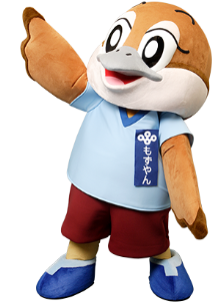 月刊大阪の統計２０１８年（平成３０年）６月　No.８３２２０１８年（平成３０年）６月　No.８３２